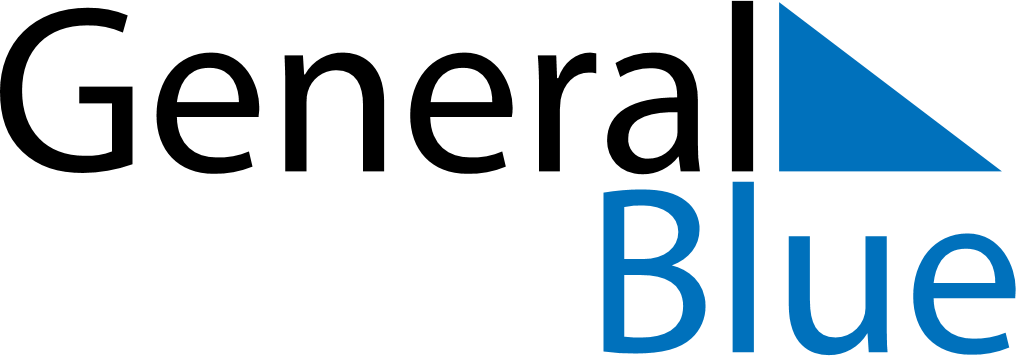 August 2024August 2024August 2024August 2024August 2024August 2024Oyem, Woleu-Ntem, GabonOyem, Woleu-Ntem, GabonOyem, Woleu-Ntem, GabonOyem, Woleu-Ntem, GabonOyem, Woleu-Ntem, GabonOyem, Woleu-Ntem, GabonSunday Monday Tuesday Wednesday Thursday Friday Saturday 1 2 3 Sunrise: 6:14 AM Sunset: 6:25 PM Daylight: 12 hours and 11 minutes. Sunrise: 6:14 AM Sunset: 6:25 PM Daylight: 12 hours and 11 minutes. Sunrise: 6:14 AM Sunset: 6:25 PM Daylight: 12 hours and 11 minutes. 4 5 6 7 8 9 10 Sunrise: 6:14 AM Sunset: 6:25 PM Daylight: 12 hours and 10 minutes. Sunrise: 6:14 AM Sunset: 6:25 PM Daylight: 12 hours and 10 minutes. Sunrise: 6:14 AM Sunset: 6:24 PM Daylight: 12 hours and 10 minutes. Sunrise: 6:14 AM Sunset: 6:24 PM Daylight: 12 hours and 10 minutes. Sunrise: 6:14 AM Sunset: 6:24 PM Daylight: 12 hours and 10 minutes. Sunrise: 6:13 AM Sunset: 6:24 PM Daylight: 12 hours and 10 minutes. Sunrise: 6:13 AM Sunset: 6:24 PM Daylight: 12 hours and 10 minutes. 11 12 13 14 15 16 17 Sunrise: 6:13 AM Sunset: 6:24 PM Daylight: 12 hours and 10 minutes. Sunrise: 6:13 AM Sunset: 6:23 PM Daylight: 12 hours and 10 minutes. Sunrise: 6:13 AM Sunset: 6:23 PM Daylight: 12 hours and 10 minutes. Sunrise: 6:13 AM Sunset: 6:23 PM Daylight: 12 hours and 10 minutes. Sunrise: 6:13 AM Sunset: 6:23 PM Daylight: 12 hours and 10 minutes. Sunrise: 6:12 AM Sunset: 6:22 PM Daylight: 12 hours and 9 minutes. Sunrise: 6:12 AM Sunset: 6:22 PM Daylight: 12 hours and 9 minutes. 18 19 20 21 22 23 24 Sunrise: 6:12 AM Sunset: 6:22 PM Daylight: 12 hours and 9 minutes. Sunrise: 6:12 AM Sunset: 6:22 PM Daylight: 12 hours and 9 minutes. Sunrise: 6:12 AM Sunset: 6:21 PM Daylight: 12 hours and 9 minutes. Sunrise: 6:12 AM Sunset: 6:21 PM Daylight: 12 hours and 9 minutes. Sunrise: 6:11 AM Sunset: 6:21 PM Daylight: 12 hours and 9 minutes. Sunrise: 6:11 AM Sunset: 6:21 PM Daylight: 12 hours and 9 minutes. Sunrise: 6:11 AM Sunset: 6:20 PM Daylight: 12 hours and 9 minutes. 25 26 27 28 29 30 31 Sunrise: 6:11 AM Sunset: 6:20 PM Daylight: 12 hours and 9 minutes. Sunrise: 6:10 AM Sunset: 6:20 PM Daylight: 12 hours and 9 minutes. Sunrise: 6:10 AM Sunset: 6:19 PM Daylight: 12 hours and 9 minutes. Sunrise: 6:10 AM Sunset: 6:19 PM Daylight: 12 hours and 8 minutes. Sunrise: 6:10 AM Sunset: 6:19 PM Daylight: 12 hours and 8 minutes. Sunrise: 6:09 AM Sunset: 6:18 PM Daylight: 12 hours and 8 minutes. Sunrise: 6:09 AM Sunset: 6:18 PM Daylight: 12 hours and 8 minutes. 